Государственный герб России 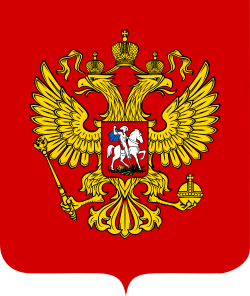 Государственный герб РоссииЧто такое государственный герб

Государственный герб — это опознавательный знак государства, его официальный символ.
Государственный герб исполняет ту же функцию, что и название страны, ее флаг и гимн, — он обозначает свою страну, отличает ее от других стран.Государственный герб Российской Федерации

Государственный герб современной России представляет собой золотого двуглавого орла в червленом (красном) поле.
Орел увенчан тремя золотыми коронами — символами государственного суверенитета нашей страны, в лапах его — скипетр (знак торжества закона) и держава (символ единения народа).
На груди орла — щит, в червленом поле которого едущий вправо для зрителя, стоящего лицом к щиту, серебряный всадник в лазоревом (синем, голубом) плаще, поражающий копьем черного опрокинутого и попранного конем дракона.
В своей основе современный Государственный герб нашей страны таков, каким он сформировался во второй половине XVII века.
Изменение, и то самое незначительное, есть только одно.
Если в XVII веке всадник на груди орла понимался как изображение царя, то сегодня всадник на Государственном гербе — это не изображение царя, а просто символический образ, воплощающий идею торжества добра над злом.
Заметим здесь, что часто всадника Государственного герба называют святым Георгием. Это неверно.
У всадника нет обязательных для изображения святого атрибутов святости — нимба вокруг головы или крестообразного завершения копья.
Кроме того, по старинной российской традиции на груди двуглавого орла всегда изображался как раз не святой, а символический светский всадник.
Иногда всадника Государственного герба путают с гербом города Москвы.
Это тоже неверно. Всадник Государственного герба и герба Москвы похожи, но имеют серьезные отличия, а именно: в государственном гербе всадник «едет», то есть конь стоит на трех ногах, а одна передняя поднята; в гербе Москвы — «скачет»: конь опирается на две задние ноги, обе передние подняты; в Государственном гербе всадник не имеет головного убора — в гербе Москвы голова всадника покрыта шлемом; в Государственном гербе дракон, пораженный всадником, опрокинут на спину и попран конем — в гербе Москвы дракон стоит на четырех лапах и поворачивает голову к всаднику; наконец, есть разница в толковании: в Государственном гербе изображается светский всадник, в гербе Москвы — святой Георгий.Как используется Государственный герб России

Правила использования Государственного герба установлены законом «О Государственном гербе Российской Федерации».
Закон позволяет изображать Государственный герб цветным или одноцветным.
По закону Государственный герб может изображаться полностью или в виде двуглавого орла со всеми атрибутами, но без геральдического щита.
Это отвечает старинной традиции использования российского Государственного герба.
Правила соблюдения цветов при изображении герба без щита те же, что и при изображении со щитом.
Законом установлены жесткие рамки использования изображений Государственного герба: он должен помещаться на зданиях, в которых расположены органы государственной власти, в кабинетах их руководителей, на бланках законов и других законодательных актов, бланках государственных документов и печатях государственных организаций.
Не предусмотренные законом случаи официального использования Государственного герба допускаются только с разрешения Президента Российской Федерации.
На основе Государственного герба строятся эмблемы органов федеральной исполнительной власти — министерств и ведомств: они представляют собой двуглавого орла, у которого некоторые атрибуты (например, скипетр и держава в лапах, щит на груди) заменяются знаками, указывающими на профиль министерства. Таким образом, герб служит знаком, указывающим на государство и государственную власть.Государственный гимн России 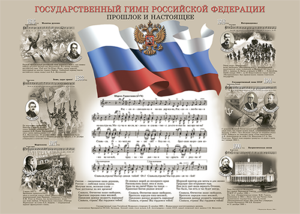 Плакат. Государственный гимн Российской Федерации. Прошлое и настоящее. Подготовлено издательством "ГАММА-ПРЕСС"Что такое государственный гимн

Государственный гимн — это музыкальное произведение, музыкальный опознавательный знак государства, его официальный символ.
Государственный гимн исполняет ту же функцию, что и государственный герб, государственный флаг и название страны, — он обозначает свою страну, отличает ее от других стран.Государственный гимн Российской Федерации

Государственный гимн Российской Федерации представляет собой песню, музыку которой написал композитор А. В. Александров, а слова — поэт С. В. Михалков.
Гимн имеет три куплета, после которых трижды исполняется припев.
Гимн может звучать со словами или без слов — оба исполнения являются равноценными. При исполнении гимна без слов обыкновенно звучат только первый куплет и припев.Как используется Государственный гимн России

В официальных случаях он обычно исполняется духовым или симфоническим оркестром, а если при этом используются слова, то участвует смешанный хор.
Но это отнюдь не исключает иного состава музыкантов.
Гимн обязательно звучит в важнейшие для страны дни: при открытии и закрытии торжественных собраний, посвященных государственным праздникам, при наступлении Нового года, а также в официальных ситуациях: при вступлении в должность Президента Российской Федерации, открытии сессий и заседаний палат Федерального Собрания, при встрече официальных иностранных делегаций и т. п.
Закон устанавливает случаи, когда гимн должен использоваться обязательно, но он не ограничивает свободу граждан России пользоваться своим гимном.
Мы можем исполнять гимн всегда, когда чувствуем к тому потребность, когда хотим подчеркнуть, что мы граждане своей страны.Государственный флаг России 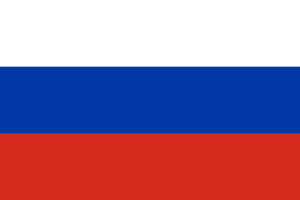 Государственный флаг РоссииЧто такое государственный флаг

Государственный флаг — это опознавательный знак государства, его официальный символ.
Государственный флаг исполняет ту же функцию, что и государственный герб, государственный гимн и название страны, — он обозначает свою страну, отличает ее от других стран.
Однако существует и еще один знак, который обозначает страну цветами и фигурами, — государственный герб.
Почему же тогда кроме герба необходим еще и флаг? Потому что герб и флаг дополняют друг друга и каждый из них выполняет особую задачу.
Гербы помещаются на бланках, печатях, документах, изданиях, вывесках, различных предметах, указывая на то, какой стране они принадлежат.
Но когда необходимо указать, что государству принадлежит какой-то крупный объект — морское судно, территория, сооружение, когда указание на государственную принадлежность должно быть видно с большого расстояния, то герб не может справиться с этой функцией и выполнить ее может только флаг.Государственный флаг Российской Федерации

Государственный флаг России представляет собой прямоугольное полотнище, ширина (вертикальный размер) и длина (горизонтальный размер) которого соотносятся как 2:3, состоящее из трех равных по ширине горизонтальных полос: верхней — белого цвета, средней — синего цвета и нижней — красного цвета.
Размеры флага установлены в относительных величинах, и это сделано не случайно: флаг может быть изготовлен самых разных размеров (от больших, многометровых полотнищ, поднимаемых над зданиями, до маленьких, настольных флажков длиной и шириной несколько сантиметров).
Не устанавливаются строго и оттенки цветов флага, важно, чтобы полосы распознавались как белая, синяя и красная, а какой оттенок цвета будет избран (темно-красный или ярко-алый, темно или светло-синий), не имеет существенного значения.
Вместе с тем принципиально важно, чтобы полосы флага всегда располагались строго в установленном порядке: белая — вверху, синяя — в середине, красная — внизу.
В мире существует около десятка государственных флагов, составленных из полос белого, синего и красного цветов, и только тот флаг, у которого полосы расположены в традиционном для России порядке, является настоящим флагом нашей страны.
Иногда случается, что по невнимательности российский флаг вывешивают перевернутым — так, что красная полоса оказывается вверху, а белая — внизу. Это грубейшая ошибка: такой флаг не является российским флагом, и использовать флаг с неверным расположением цветов значит проявлять к нему неуважение.Как используется Государственный флаг России

Порядок использования государственного флага определяется Федеральным законом.
Законом описаны случаи, в которых флаг должен использоваться обязательно: он помещается на зданиях, в которых располагаются органы власти (Президент Российской Федерации, Федеральное Собрание, правительство, федеральные министерства и ведомства и их отделения, органы власти субъектов Российской Федерации — республик, краев, областей, автономных округов, органы местного самоуправления муниципальных образований — городов, районов и сельских поселений), в рабочих кабинетах руководителей органов власти, на зданиях представительств России за рубежом, на российских кораблях и судах.
Российский флаг каждый день поднимается в воинских частях нашей армии.
Флаг изображается на воздушных судах (самолетах и вертолетах), российских космических аппаратах.
В дни праздников и важных событий государственный флаг украшает улицы и площади.
Закон устанавливает случаи, когда и кем флаг должен использоваться обязательно.
Существуют три основных способа применения флагов: флаг может быть поднят, вывешен (установлен) или растянут.
Существует еще немало тонкостей в правилах использования флагов, общий свод которых называется флажным протоколом.
Используя государственный флаг своей страны, важнее всего соблюдать одно-единственное правило: помнить, что флаг — это символ каждого из нас, а потому не делать с флагом того, чего нам не хотелось бы, чтобы сделали с нами самими.